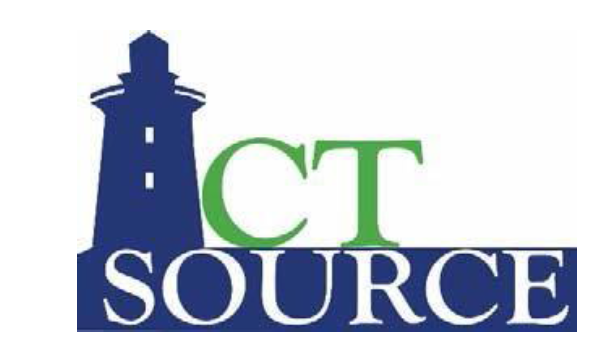 STATEMENT OF WORK (Contract #)
more detailed project information
Issued to
Organization Name
Street Address
City, State, Zip
Issued By
[Client Agency Name]
Street Address
City, State, Zip
Insert DateIntroductionThis Statement of Work (“SOW”) is subject to Contract # _____________ between __________ and ______________ (the “Contract”) and cannot include additional terms or change or modify any of the terms of the Contract. In case of a conflict between the SOW and the Contract, the terms of the Contract prevail.  All capitalized terms when used herein shall have the same meaning as is given such terms in the Contract.. Goals and Objectives
Provide a short description of what the Client Agency is looking for without listing the specific project requirements.   List the current environment and goals and objectives for initiating the work, including:The current state including users/stakeholders, current technology and any constraints.Business and solution specific objectivesTechnical objectivesService objectivesSecurity objectivesTimeline requirements Scope of Work AND PRICINGFrom a high-level perspective, describe the project work and what it entails (e.g., goods to be purchased or services required). Describe what is included. If helpful, also describe what is not included in the project work. Explain what will be accomplished. Describe the size of the effort. Describe the method/s of delivery. Provide pricing for project work.Price is set forth in Exhibit B, Price Schedule and price adjustments, if any, are set forth in the Contract.The price schedule for purposes of this SOW only is set forth in this Scope of Work and Pricing section.Period of Performance
Describe the period of Performance for the project. How long will the project last? On what date or event will it begin and on what date or event will it be completed by?Milestones
List the major project milestones and their estimated delivery dates.Place of Performance
Where will the project work be Performed?All project work will be performed in person by the Contractor at Client Agency’s  __________________ Site/s.All project work will be performed remotely by the Contractor at ________________________ Site/s.Project work will be performed by the Contractor in person at Client Agency’s ____________ Site/s and remotely by the Contractor at _____________________ Site/s Specific standards/Requirements
List and describe the transaction specific standards/requirements. List specific products, tasks and services that Contractor must deliver or produce.Resource Requirements
List all known resource requirements, below.contractor resourcesclient agency ResourcesCONTRACTOR Responsibilities
List and describe the responsibilities of the Contractor.Client AGENCY Responsibilities
List and describe the responsibilities of the Client Agency.The Contractor agrees that the Client Agency’s responsibilities as set forth above are a complete list. All other work, resources, data, software, hardware, etc. required for the Contractor to meet Client Agency’s requirements specified herein are the sole and exclusive responsibility of the Contractor.acceptance criteria
List the criteria that are required for the Client Agency to Accept the Deliverables.SOW AMENDMENTS 
Describe the process that will be followed if an amendment to this SOW is required.  E.g., mutually agreed to in writing by the parties.Other Information and Supporting Documentation
List any other pertinent information and list and attach any supporting documentation.Points of Contact
Pursuant to the Contract, the parties to this SOW are as follows:Client Agency:AddressPoint of contactContractor:AddressPoint of contactSIGNATURESThe parties are executing this SOW on the date below their respective signatures.[CONTRACTOR NAME]By: ________________________________________________	Printed Name: Title:Duly AuthorizedDate:STATE OF CONNECTICUT[INSERT CLIENT AGENCY NAME]By: _______________________________________Printed Name: Title:Duly AuthorizedDate: Estimated Delivery DateCompletionProject TitleRequired Knowledge/SkillsResource Description